HázirendBUDAPEST XIV. KERÜLETI JÓKAI MÓR ÁLTALÁNOS ISKOLA		Készült: 2013.Bursits Mariannintézményvezető		Módosítás: 2018. augusztus 30.I. Általános részAz intézmény adatai az Alapító Okirat szerintNév: Budapest XIV. Kerületi Jókai Mór Általános IskolaAz intézmény székhelye, címe: 1145 Budapest, Erzsébet királyné útja 35-37.Telefonszáma: 06-1-467-0918Bélyegző lenyomata: 1. számú melléklet OM azonosítója: 035048Az intézmény statisztikai számjele:1633701E-mail cím: igazgato.jokaibp14@gmail.comAz intézmény vezetője: az intézményvezetőTörvényi háttér2011. évi CXC törvény a Nemzeti Köznevelésről20/2012.(VIII.30.) EMMI rendelet a nevelési – oktatási intézmények működéséről és a köznevelési intézmények névhasználatáról331/2006. (XII.23.) Kormány rendelet a gyermekvédelmi és gyámügyi feladat és – hatáskörökről, valamint a gyámhatóság szervezetéről és illetékességéről2012. évi II. törvény a szabálysértésekről, a szabálysértési eljárásról és a szabálysértési nyilvántartási rendszerről17/2014. (III. 12.) EMMI rendelet a tankönyvvé, pedagógus – kézikönyvvé nyilvánítás, a tankönyvtámogatás, valamint az iskolai tankönyvellátás rendjéről2013.évi CCXXXII. törvény a nemzeti köznevelés tankönyvellátásárólPolgári törvénykönyvMiniszteri rendelet az aktuális tanév rendjéről26/1997. (XII.3.) NM rendelet az iskola – egészségügyi ellátásról2012. évi I törvény A munka törvénykönyvéről 1992.évi XXXIII. törvény a közalkalmazottak jogállásárólAz intézmény a tevékenységét a nevelőtestület részéről elfogadott és az intézményvezető által jóváhagyott pedagógiai program alapján végzi.A Házirend a Budapest XIV. Kerületi Jókai Mór Általános Iskola tanulói jogviszonyra vonatkozó rendelkezéseit tartalmazza a magasabb jogszabályok előírásai alapján.A házirend célja és feladataA házirend megállapítja a tanulói jogok és kötelességek gyakorlásával, valamint az iskola munkarendjével kapcsolatos rendelkezéseket.A házirendbe foglalt előírások célja biztosítani az iskola törvényes működését, az iskolai nevelés és oktatás zavartalan megvalósítását, valamint a tanulók iskolai közösségi életének megszervezését.A Budapest XIV. Kerületi Jókai Mór Általános Iskola házirendjének elfogadása és jóváhagyásaA házirend elfogadásáról és jóváhagyásáról szóló legitimációs záradék a mellékletben található.A házirend hatályaA házirend személyi hatálya:A házirend előírásait be kell tartania az iskolába járó tanulóknak, a tanulók szüleinek, az iskola pedagógusainak és más alkalmazottainak.A házirend időbeli hatálya:A házirend előírásai azokra az iskolai és iskolán kívüli, tanítási időben, illetve tanítási időn kívül szervezett programokra vonatkoznak, melyeket a pedagógiai program alapján az iskola szervez, és amelyeken az iskola ellátja a tanulók felügyeletét.A tanulók és szüleik vonatkozásában a beiratkozáskor (az intézményi tanulói jogviszony kezdetekor) keletkezik és az intézményi tanulói jogviszony megszűnéséig tart, kiterjed a teljes tanévre, beleértve a szüneteket is.A házirend területi hatálya:A házirend előírásait, magatartási szabályait az intézmény területén – az intézmény által szervezett programok, foglalkozások esetében - az intézmény területén kívül is alkalmazni kell.A házirend hatályba lépésére vonatkozó szabályokA házirendet az iskolaigazgató készíti el és a nevelőtestület fogadja el. A házirend elfogadásakor, illetve módosításakor a szülői szervezet, továbbá az iskolai diákönkormányzat véleményezési jogot gyakorol. A házirendet a nevelőtestület részéről az igazgató írja alá.A házirend nyilvánosságaA házirend előírásai nyilvánosak, azt minden érintettnek (tanulónak, szülőnek, valamint az iskola alkalmazottainak) meg kell ismernie.A házirend egy-egy példánya megtekinthető:az iskola titkársági irodájábanaz iskola igazgatójánál és igazgatóhelyetteseinél;az osztályfőnököknél, osztálytanítóknál.az iskola honlapjánA házirend egy példányát – a közoktatási törvény előírásainak megfelelően – az iskolába történő beiratkozáskor a szülőnek át kell adni megtekintésre.A házirend rendelkezéseinek a tanulókra és a szülőkre vonatkozó szabályait minden tanév elején az osztályfőnököknek meg kell beszélniük, ill.az újonnan elfogadott vagy módosított házirend előírásairól minden osztályfőnöknek tájékoztatnia kell:a tanulókat osztályfőnöki órán;a szülőket szülői értekezleten.II. A TANULÓI JOGVISZONY KELETKEZÉSÉNEK ÉS A TANULÓI JOGVISZONY MEGSZŰNÉSÉNEK SZABÁLYAI, ELJÁRÁSI RENDJELeendő elsősök beíratásaA leendő első osztályos tanulók tanulói jogviszonya a beíratás napján jön létre, és tart a nyolcadik évfolyam elvégzéséről szóló bizonyítvány kiállítása napjáig, illetve annak a tanévnek az utolsó napjáig, melyben még tanköteles.Eljárási rend: az első osztályosok beiratkozása a jegyző által meghirdetett napokon történik, minden év áprilisában.Beiratkozás helye: az iskolatitkári iroda.A szülő kötelessége a megfelelő iratokkal történő megjelenés, ami a beiratkozáshoz szükséges (iskolába lépéshez szükséges fejlettségről szóló igazolás, a gyermek nevére kiállított személyi azonosító és lakcímet igazoló hatósági igazolvány vagy születési anyakönyvi kivonat). A tankötelezettség teljesítésének megkezdését a 20/2012. EMMI rendelet szabályozza.A nevelési-oktatási intézmények működéséről szóló rendelet előírásai alapján iskolánk a kötelező beiskolázási körzetéből minden jelentkező tanköteles korú tanulót (hely és engedélyezett osztály függvényében ) felvesz.Ha az általános iskola – a megadott sorrend szerint – az összes felvételi kérelmet helyhiány miatt nem tudja teljesíteni, az érintett csoportba tartozók között sorsolás útján dönt. A sorsolásra a felvételi, átvételi kérelmet benyújtókat meg kell hívni, a sorsolás időpontjáról az érintetteket az iskola időben értesíti A sorsolás lebonyolításának részletes szabályait jelen házirend tartalmazza.A halmozottan hátrányos helyzetű tanulók felvételi, átvételi kérelmének teljesítése után sorsolás nélkül is felvehető, a sajátos nevelési igényű tanuló, továbbá az a tanuló, akinek ezt különleges helyzete indokolja.Különleges helyzetnek minősü, ha a tanuló szülője, testvére tartósan beteg vagy fogyatékkal élő, vagytestvére az adott intézmény tanulója, vagymunkáltatói igazolás alapján szülőjének munkahelye az iskola körzetében található, vagyaz iskola a lakóhelyétől, ennek hiányában tartózkodási helyétől egy kilométeren belül található.A sorsolás menete:Az igazgató kijelöli a sorsolási bizottság tagjait (3fő).A bizottság egyik tagja felolvassa a sorsolásra kerülő tanulók névsorát.A bizottság elnöke ismerteteti a kihúzásra kerülő keretszámot.A tanulók neve az elhangzás sorrendjében belekerül a sorsolási edénybe.A sorsolásról jegyzőkönyv készül, amely tartalmazza a kihúzásra került tanulók neveit. A nevek kihúzását a bizottság két tagja felváltva végzi el, és azokat a jelenlévőkkel azonnal ismerteti.Tanulók átvételeA tanulói jogviszony átvétel útján is keletkezhet.Az átvételről az iskola igazgatója dönt.Ha a tanuló lakóhelye, ennek hiányában tartózkodási helye az iskola körzetében található, a tanulót köteles átvenni, illetve felvenni. Hely hiányában a kérelem a fenntaró jóváhagyásával elutasítható.Az átvételi kérelmet az iskola igazgatójának nyújtja be a szülő. A kedvező döntést követően az iskola a befogadó nyilatkozatot az iskolatitkár útján küldi át a másik intézménynek.Tanulók osztályba sorolásaA tanuló osztályba vagy csoportba való beosztásáról (a nevelők véleményének kikérésével) az igazgató dönt.Tanulói jogviszony megszűnéseA tanulói jogviszony megszűnikha a tanulót a másik iskola átvette, az átvétel napjánaz általános iskola utolsó évfolyamának elvégzéséről szóló bizonyítvány kiállításának napjántankötelezettség utolsó éve szorgalmi idejének utolsó napján5. Magántanulói státusz kezdeményezése, megszüntetéseMagántanulói jogviszonyt a szülő írásbeli kérelmére az intézmény vezetője engedélyezi.Ha a tanuló tankötelezettségének magántanulóként tesz eleget, és halmozottan hátrányos helyzetű, erről való bejelentést követő három napon belül az iskola igazgatója beszerzi az illetékes gyermekjóléti szolgálat véleményét, aki 15 napon belül köteles megküldeni a véleményét.Ha a tanuló a szülő döntése alapján teljesíti a tanulmányait magántanulóként, felkészítéséről a szülő gondoskodik. A magántanulót ugyanazok a jogok illetik meg, mint a többi tanulót. A magántanulót az iskola írásban tájékoztatja a félévi és tanév végi osztályozó vizsgáról, előtte igény szerint konzultációt tartanak az érintett tanárok a vizsga követelményeiről, módjáról a tanulóval és annak szüleivel.A határozatban tájékoztatni kell a szülőt a magántanulói jogviszonnyal járó jogokról, kötelezettségekről, az osztályozó vizsga tartalmi követelményeiről, a felkészülés módjáról és a vizsga körülményeiről.6. Tanulói jogviszony szüneteltetésének kérelmeA család külföldi tartózkodása miatt esetenként a gondviselők írásban kérik az intézmény vezetőjétől gyermekük tanulói jogviszonyának szüneteltetését. Ebben az esetben az igazgató határozat formájában tájékoztatja a szülőt a tanulmányok folytatása esetén a külföldi bizonyítványok alapján történő elfogadásának menetéről.III. A tanulók jogaiAz iskola minden tanulójának joga, hogy:képességeinek, adottságainak, érdeklődésének megfelelő oktatásban részesüljön, abban aktívan résztvegyen,személyiségét, emberi méltóságát tiszteletben tartsák, és védelmet biztosítsanak számára,rendszeres egészségügyi felügyeletben és ellátásban részesüljön, évenként egyszer fogászati, belgyógyászati és szemészeti vizsgálatokon vegyen részt, kötelező oltásait megkapja,az iskola létesítményeit (könyvtár, szaktanterem, tornaterem, sportpályák, számítástechnika terem, tanterem) kiszolgáló helyiségeit , az ott található felszereléseket rendeltetésszerűen, pedagógus felügyelete mellett használja, az iskolai könyvtár nyitvatartási idejében igénybe vegye a könyvtári szolgáltatásokat. Az iskola biztosítja a tanulók számára a rendelkezésére álló egyes eszközei ingyenes, illetve kedvezményes használatát, igénybe vételét. A tanulók ingyenesen használhatják a biztosított eszközöket és helyiségeket, az intézményben meghatározott feltételek betartása mellett.vallási meggyőződésének megfelelően hit – és vallásoktatásban részesüljön,érdeklődésének megfelelő szakköri, sportköri, énekkari foglalkozáson vegyen részt, napközi otthonos vagy tanulószobai ellátásban részesüljön. Az egyéni foglalkozásokra való jelentkezés írásban történhet, az iskola által rendelkezésre bocsátott nyomtatványon. A jelentkezési lapokat az azon feltüntetett határidőig kell visszaadni az osztályfőnöknek, illetve a jelentkezési lapon megjelölt személynek.Az iskola biztosítja a tanuló napközi otthoni ellátásához való jogának érvényesítését: írásbeli felmérést készít, melyben a tanuló törvényes képviselője kérheti az ellátást. A kérelmeket az igénylőlapon feltüntetett határidőig kell visszajuttatni az iskolába. A felmérést a következő tanévre vonatkozóan május végéig kell elvégezni. A napközis foglalkozásokat olyan módon kell megszervezni, hogy a szülők igényei szerint eleget tudjon tenni:az iskolai felkészítéssel ésa gyermek napközbeni ellátásával összefüggő feladatoknak.A tanórán kívüli foglalkozások időpontját és helyszínét – a lehetőségek figyelembevételével – a foglalkozásra jelentkezők, valamint a foglalkozást tartó közösen állapítják meg.a pedagógiai programban meghatározott keretek között válasszon a választható tantárgyakból,iskolai tanulmányi – és sportversenyeken, rendezvényeken résztvegyen, a felkészítéséhez szaktanári segítséget kapjon,iskolai szervezésű táborokba jelentkezhessen,az osztálynaplóba bekerülő értékelésről, érdemjegyekről, bejegyzésekről (késés, mulasztás) folyamatosan értesüljön,tájékozódhasson tanulmányai előmenetelével, érdemjegyeivel, tanulmányi munkája értékelésével, iskolai élettel összefüggő kérdésekről, kiértékelt írásbeli munkáját tíz tanítási napon belül kézhez kapja, leosztályozott dolgozatát megtekintse, az értékelés szempontjait megismerje,problémás ügyeiben a szaktanárát, az osztályfőnökét, az iskola vezetését felkeresse, feltett kérdéseire 30 napon belül érdemi választ kapjon illetvea gyermek – és ifjúságvédelmi felelős segítségét kérje,tanulmányi, közösségi munkájáért jutalmat és elismerést kaphasson,Az iskola gondoskodik arról, hogy a tűz- és balesetvédelmi szabályokat az érintettek megismerjék, a tanév megkezdésekor a tanulókat tájékoztatja az iskolában betartandó védő és óvó előírásokról, ennek keretében ismertetik a tűzvédelmi szabályzatot, beleértve a tűzriadó tervet, valamint a balesetvédelmi előírásokat. A tanuló, illetve a tanuló szülője a tájékoztatás tudomásulvételét a tájékoztatás megtörténtéről szóló dokumentumon aláírással köteles elismerni. Az iskola egyes helyiségeire vonatkozó speciális védő, óvó előírások az adott helyiségben kifüggesztésre kerülnek – különösen: sportlétesítmények, számítástechnika terem, technika terem esetében.Az iskola gondoskodik arról, hogy a tanulók a bombariadóval kapcsolatos tudnivalókat, teendőket megismerjék.A tanuló joga, hogy választó és választható legyen diákképviseletbe; valamint, hogy a diákönkormányzathoz fordulhasson érdekképviseletért, illetve a köznevelési törvényben meghatározottak szerint kérje az őt ért sérelem orvoslását.véleményt mondjon, javaslatot tegyen és kezdeményezzen az iskola életével kapcsolatos, nagyobb közösséget érintő és a pedagógusok munkájával kapcsolatos kérdésekben, úgy, hogy az nem sértheti meg senki emberi méltóságát,működtesse diákönkormányzatát a tantestület és az iskolavezetés segítségével, annak érdekében, hogy döntési jogkörrel rendelkezzen saját közösségi élete szervezésében, az alábbi hatáskörrel:képviselik egyes tanulók és tanulóközösségek érdekeit, kérhetik sérelmeik orvoslását;révén egyeztető fórumokon vesznek részt, ahol a problémák feltárhatók, orvosolhatók eljárások beindítása nélkül is;-avaslatot tesznek iskolai programokra;-véleményezik az iskola életével kapcsolatos feladatokat, elvárásokatdiákképviseleti jogának gyakorlására írásban kezdeményezze diákkörök létrehozását a minimális létszám és a tevékenységi kör megjelölésével,választó és választható legyen a diákközösség bármilyen szintjén,családja anyagi helyzetétől függően kérelemre – indokolt esetben – kedvezményekben, szociális támogatásban részesüljön, ingyenes tankönyv, illetve kedvezményes étkezésben részesüljön. Ezen igényét a szülők igazolásának bemutatásával a tankönyvrendelés idejében, illetve a napközire, menzára történő jelentkezéskor jelentheti be.A tanuló (szülő) által az iskola rendelkezésére bocsátott személyes adatokat csak jogszerűen meghatározott célokra használhatja fel. A tanuló joga, hogy osztályfőnökén keresztül erről tájékozódjon, személyi adatait helyesbíttesse.A különleges gondozást és ellátást igénylő tanulók joga, hogy tanulmányaikkal összefüggő, mentesítés iránti kérelmüket az iskola igazgatójának beadják az esetleges felmentés meghozatalához szükséges dokumentumok csatolásával a beiratkozás napján vagy a szakértői vélemény kiállítását követően. A mentesítés iránti kérelem benyújtásának határideje a szakvélemény átvételétől számított 15 munkanap.A tanulónak joga van arra, hogy iskolán kívüli társadalmi szervezetnek a tagja legyen, mely azonban nem járhat együtt azzal, hogy emiatt mellőzze a tanulói foglalkozásokon való részvételét.A tanuló joga, hogy gondviselője - kellő indoklással - az intézmény vezetőjétől írásban kérvényezze gyermeke magántanulói státuszba helyezését. A magántanuló mindazokkal a jogokkal rendelkezik, amelyek összeegyeztethetők különleges helyzetével, és nem akadályozzák az iskola munkáját, így szülői kérésre igénybe veheti pl. az iskolai könyvtár, diáksport, étkezés lehetőségeit.A tanulónak jogában áll független vizsgabizottság előtt beszámolni tudásáról. A minősítés megállapítását kérő eljárás beindításának kérelmével az iskola igazgatójához kell fordulni a félév, illetve a szorgalmi idő utolsó napját megelőző 30. napig.Az iskolaváltás jogával tanulói jogviszonyban lévő diák élhet. Az iskolaváltás engedélyeztetéséhez a befogadó nyilatkozatot az iskola titkárságán kell bemutatni. A jog érvényesítésének lehetőségéről a tanuló, illetve a tanuló szülője az iskola vezetőjétől kérhet szóbeli, vagy írásbeli tájékoztatást.A kiskorú tanuló gondviselőjének jogában áll az intézményvezetőtől írásban a törvény által biztosított feltételek megtartása mellett heti két testnevelés óra és a délutáni kötelező benntartózkodás alól felmentést kérni.A beíratás napjától (tanulói jogviszony megkezdésekor) a tanuló(k) joga, hogy :Információt kapjon az iskola működésével, és a vele foglalkozó pedagógusok munkájával összefüggő kérdésekkel kapcsolatban.Megismerje az iskola pedagógiai programját, a helyi tanterv követelményeit, házirendet, szüleivel, lehetőség szerint résztvehessen az iskola által szervezett programokon, rendezvényeken.A tanuló, illetve a kiskorú tanuló szülőjének joga, hogy jogai megsértése esetén eljárást indítson, továbbá igénybe vegye a nyilvánosságot, valamint az oktatási jogok biztosához forduljon.1.	A különleges gondozáshoz való jogA sajátos nevelési igényű tanulót, illetve a beilleszkedési, tanulási, magatartási nehézséggel küzdő tanulót a nevelési tanácsadó szakértői véleménye alapján, vagy a szakértői és rehabilitációs bizottság véleménye alapján az igazgató mentesíti egyes tantárgyakból, tantárgyrészekből az értékelés és minősítés alól. Ezen tanulók számára a nevelési tanácsadó munkatársai beosztásuk szerint egyéni foglalkozást szerveznek, egyéni fejlesztési terv alapján segítik a tanulót a felzárkóztatásban.Az iskola tanítói, tanárai jelzése alapján az igazgatóhelyettes összegyűjti a tanulási nehézséggel küzdő tanulók neveit, a Fővárosi Pedagógiai Szakszolgálathoz irányítja őket, a szakemberek vizsgálat után javaslatot tesznek a további terápiára, foglalkozás módjára.A tanulók szüleinek a logopédus és a fejlesztő pedagógus jelzi a foglalkozások idejét.Helye: az iskola erre kijelölt fejlesztőszobája és terme.A szülő a megfelelő nyomtatvány aláírásával engedélyezi gyermeke részvételét a foglalkozásokon.2.	A személyes adatok védelme, a családi élethez és magánélethez való jogTilos minden olyan megnyilvánulás, amely az egyes tanulók családi életének megkérdőjelezésére, kigúnyolására irányulnak.3.	Az önazonossághoz való jogAz iskola nem korlátozhatja a tanulók különböző vallási, világnézeti meggyőződését.Az intézményben lehetővé kell tenni, hogy a tanuló egyházi jogi személy által szervezett fakultatív hit – és vallásoktatásban vegyen részt. A vallásoktatás oly módon szervezhető, hogy alkalmazkodjon a kötelező tanórai foglalkozások rendjéhez. A vallásoktatás órán is védeni, óvni kell a tanulóknak az iskola helyiségeit.4.	A tanulmányok folytatásához való jogA tanulók számára már 7. 8. osztályban osztályfőnöki órákon tájékoztatás történik a továbbtanulást illetően. Az iskola minden év október elején pályaválasztási szülői értekezletet tart, ahová - igény esetén - meghívja azon iskolák képviselőit, akiket a tanulók jeleztek célintézményként. Ezen az alkalmon teljes tájékoztatást kapnak a szülők a miniszteri rendeletről, mely szabályozza minden tanévben a beiskolázás rendjét.A tanév folyamán a határidőket betartva értesítjük a szülőket a felvételi lapok aláírásának időpontjáról, az iskolaválasztás módosításáról.A tanuló a tanév folyamán 3 intézményt látogathat meg tanítási időben Ezeket a hiányzásokat a szülő és a fogadó iskola is igazolhatja.IV. A tanuló kötelességeiAz iskola minden tanulójának kötelessége, hogy:tevékenyen vegyen részt a tanórákon,fegyelmezett magatartással képességeinek megfelelően dolgozzon,fegyelmezett magatartást tanúsítson az iskolai rendezvényeken és az iskola által szervezett tanórán kívüli rendezvényeken. A nem megfelelő viselkedés következménye: a megfelelő büntetési fokozat, ill. a tanuló szüleinek értesítése az intézmény vezetője által.tartsa tiszteletben társainak a tudás nyugodt körülmények között történő elsajátításához jogát,iskolánk által elvárt, házirendben, SZMSZ -ben rögzített viselkedés szabályait köteles megtartani,a tanórára aznapi felszereléssel jelenjen meg. A tanszerek, a felszerelés 5-ször jegyzett hiányáért fegyelmi fokozat adható, ami beszámít a szorgalom jegybe. A felszerelés hiánya nem mentesít a számonkérés alól.amennyiben papíralapú ellenőrző vezetését kérte a szülő, a kapott jegyet köteles aláíratni a szaktanárral és szüleivel is.pedagógus felügyelete, szükség esetén irányítása mellett, házirendben meghatározottak szerint működjön közre saját környezetének és az általa alkalmazott eszközöknek a rendben tartásában, a tanítási órák, tanórán kívüli foglalkozások, rendezvények előkészítésében, lezárásában.vigyázzon az iskola, a tantermek és berendezésük tisztaságára, állapotára,óvja a falakat, a dekorációt,ügyeljen padja tisztaságára, rendjére,az udvari játékokat rendeltetésszerűen használja, ne rongálja azokat,fokozottan figyeljen a mellékhelyiségek kulturált használatára,Az iskola területén, valamint az iskola által szervezett iskolán kívüli programok, foglalkozások alkalmával tilos: rágógumiznia dohányzás,a szeszesital-fogyasztás,kábító és bódító szerek, energiaital fogyasztása és tartása,valamint az alkohol és kábító vagy bódítószer által befolyásolt állapotban való megjelenés, tartózkodás.A 2011. évi CXC. Köznevelési Törvény értelmében az intézmény teljes területén tilos a dohányzás. Az intézmény bejáratainál, a tilalmat külön tábla jelzi. Sem zárt, sem nyílt térben nem jelölhető ki dohányzó hely. A törvény értelmében az intézmény bejárataitól 5 méterre tilos a dohányzás.köteles az iskolában tiszta, ápolt külsővel a helyhez, alkalomhoz illő, időjárásnak megfelelő öltözékben megjelenni, öltözéke ne keltsen megütközést,iskolai ünnepélyeken megfelelő öltözékben köteles megjelenni (sötét nadrág, szoknya; fehér ing, blúz, amennyiben vásárolt, az iskolai nyakkendő, sál).A tanuló köteles társa vallási, világnézeti vagy más meggyőződését, nemzeti vagy etnikai önazonosságát tiszteletben tartani.Köteles az okozott kárt jelenteni. A fegyelmezetlenségből vagy gondatlanságból okozott kárt meg kell téríteni. A fegyelmezetlenség miatti károkozás fegyelmező intézkedést von maga után.V. Általános működési szabályokA tanítás kezdete:A tanulóúgy érkezzen az osztályba, hogy becsengetésre készen álljon a tanuláshoz.fél 8 előtt a kijelölt helyen várakozzon.becsöngetéskor a tanteremben, vagy a szaktanterem előtt tartózkodjon.Elvárások:2.1.	a tanítási órákon:Az első órát köszönéssel kezdik a tanulók, a később csak néma felállással üdvözölik a belépő és távozó tanárt.Ha a tanórát más tanteremben kell tölteni, az ott maradt felszerelést, értékeket kötelestiszteletben tartani.Az iskolába hozott értékekért, amelyek nem a tanuláshoz szükségesek a tanuló a felelős.Iskolaidőben a tanuló mobiltelefonját köteles kikapcsolt állapotban a táskájában tartan mind tanórákon, mind az órák közti szünetekben.2.2.	a testnevelés órán:A tanulók az óra kezdete előtt 5 perccel érkezzenek az öltözőbe. A testnevelés órára várakozó tanulók átöltözés után az öltözőben várakoznak nyitott ajtók mellett.Kötelező felszerelés: fehér póló, sötét színű (fekete vagy sötétkék) sportnadrág, fehér zokni, tiszta torna – vagy edzőcipő.A felszerelést a felső tagozatban minden testnevelés óra után, az alsó tagozatban hét végén haza kell vinni.Balesetvédelmi szempontok miatt tilos az órán a nyaklánc, óra, gyűrű, karkötő, nagy lógó fülbevaló viselete valamint a rágógumizás.A felmentett tanulók a felmentésük indoklása után, a tornateremben csendben, az órát nem zavarva kötelesek tartózkodni.2.3.	az óraközi szünetekben:Az óraközi szünetekben a tanulók a tanteremben, folyosókon, aulában tartózkodhatnak, mások testi épségét rohangálással nem veszélyeztethetik.A tanulók az udvarra csak megfelelő idő esetén felügyelet mellett mehetnek az első és második óra utáni szünetben.Az első szünetben: 1.-2.-3. évfolyam, a második szünetben: 4. évfolyam és a felső tagozat reggelizik.2.4.	a tanítás után:Menzások csak az utolsó tanítási órájuk után ebédelhetnek. Az ebédelést háromig vehetik igénybe, így a hetedik óra után is nyugodtan megebédelhetnek. Minden tanulónak kötelessége a kulturált éttermi viselkedés.Az utolsó tanítási óra után, ha délutáni iskolai foglalkozása van, a két időpont között vagy hazamegy, - ha nem napközis-, vagy az arra kijelölt tanár felügyelete alatt kell eltöltenie az idejét.2.5.	hetesek teendői:A tanulók részt vesznek a tanítási órák előkészítésében hetesi teendői révén.A hetesek megbízatása egy – egy hétre szól, feladatukra az osztályfőnök jelöli ki őket. A kiválasztása névsor szerint történik.A hetesek gondoskodnak a tanterem megfelelő előkészítéséről a tanórákra (tiszta tábla, kréta stb.) az órát tartó nevelő utasításai szerint a szünetben a termet kiszellőztetik.Az első óra előtt bizonyosodjon meg a tájékoztató füzetekről, esetleges hiányát jelentse.Az óra kezdetén a nevelő megérkezéséig felügyelnek az osztály rendjére, a fegyelmezetlen tanulókat figyelmeztetik,Az órát tartó nevelőnek az óra elején jelentik a hiányzó tanulókat.Ha az órát tartó nevelő a becsöngetés után öt perccel nem érkezik meg a tanterembe, értesítik az igazgatóságot.Utolsó tanítási óra után törölje le a táblát, bizonyosodjon meg arról, hogy társai a szemetet összegyűjtötték, a székeket feltették, az ablakokat bezárták. Kapcsolja le a villanyt és a tantermi projektort, számítógépet!3. Védő-óvó előírások megtartása a tanulók iskolai bent tartózkodása során3.1.	A tanuló joga és kötelessége, hogy:Óvja saját és társai testi épségét, egészségét.Elsajátítsa és alkalmazza az egészségét és a biztonságát védő ismereteket.Betartsa, és igyekezzen társaival is betartatni az osztályfőnökétől, illetve a nevelőitől hallott, a balesetek megelőzését szolgáló szabályokat.Azonnal jelentse az iskola valamelyik dolgozójának, ha saját magát, társait vagy másokat veszélyeztető helyzetet, tevékenységet, illetve valamilyen rendkívüli eseményt (pl.: természeti katasztrófát, tüzet, robbantással történő fenyegetést) vagy balesetet észlel.Azonnal jelentse az iskola valamelyik nevelőjének – amennyiben ezt állapota lehetővé teszi –, ha rosszul érzi magát, vagy ha megsérült.Megismerje az épület kiürítési tervét, és részt vegyen annak évenkénti gyakorlatában.Rendkívüli esemény (pl.: természeti katasztrófa, tűz, robbantással történő fenyegetés) esetén pontosan betartsa az iskola felnőtt dolgozóinak utasításait, valamint az épület kiürítési tervében szereplő előírásokat.3.2.	A testnevelési órákra, edzésekre (a sportfoglalkozásokra) vonatkozó külön szabályok:A tanuló a tornateremben csak pedagógus felügyeletével tartózkodhat.A sportfoglalkozásokon a tanulóknak – az utcai (iskolai) ruházat helyett – sportfelszerelést (pl.: tornacipő, edzőcipő, póló, trikó, tornanadrág, tornadressz, melegítő) kell viselniük.A sportfoglalkozásokon a tanulók nem viselhetnek karórát, gyűrűt, nyakláncot, fülbevalót, egyéb ékszereket, hajviseletük pedig ne okozzon balesetet. (hosszú hajat fogják össze)A felszerelést a felső tagozatban minden testnevelés óra után, az alsó tagozatban hét végénhaza kell vinniük.3.3.	A tanulók rendszeres egészségügyi felügyeletére és ellátására vonatkozó szabályok:Az intézményben iskolaorvos és iskolai védőnő biztosítja a tanulók törvény által előírt rendszeres szűrővizsgálatainak elvégzését. Iskolaorvos az iskolában rendel tanévenként meghatározott napokon és időpontban.Az iskolaorvos elvégzi – vagy szakorvos részvételével biztosítja – a tanulók egészségügyi állapotának ellenőrzését, szűrését az alábbi területeken évente egy alkalommal:fogászat:, /a fogászati kisfüzet kitöltése kötelező az első szülői értekezleten, melyben kéréseit írásban közölheti: egyetért a fogorvosi kezeléssel, illetve nem kéri azt.fogszabályozás az ötödik évfolyamos tanulók részérer évente egy alkalommalbelgyógyászati vizsgálat: évente egy alkalommal, szemészet: évente egy alkalommal,a tanulók fizikai állapotának mérése: évente egy alkalommal,valamint a továbbtanulás, pályaválasztás előtt álló tanulók vizsgálata a hetedik évfolyamon.A tanév elején az iskolaorvossal egyeztetjük a vizsgálatok, szűrések, védőoltások adásának időpontját, melyről tájékoztatjuk a szülőket, akik további tájékoztatást, illetve kérdéseikre a választ az orvostól vagy az iskola védőnőjétől kapják meg.Az iskolai védőnő elvégzi a tanulók higiéniai, tisztasági szűrővizsgálatát évente két alkalommal.Ha egy tanulón betegség tüneteit észleljük, azonnal értesítjük a szülőt, ha szükséges a tanulót a szülő megérkezéséig elkülönítjük.VI. A tanulók közösségei1.	Az osztályközösségAz azonos évfolyamra járó, közös tanulócsoportot alkotó tanulók osztályközösséget alkotnak. Az osztályközösség élén – mint pedagógus vezető – az osztályfőnök áll.Az osztály tanulói maguk közül – az osztály képviseletére, valamint közösségi munkájának szervezésére két fő képviselőt (küldöttet) választanak az iskolai diákönkormányzat vezetőségébe.2.	A diákkörökAz iskolában a tanulók igényeinek, érdeklődésének kielégítésére diákkörök működnek. A diákkör lehet: szakkör, érdeklődési kör, önképzőkör, énekkar, művészeti csoport stb.A diákkörök létrehozására javaslatot tehet az iskola igazgatójának az adott tanévet megelőző tanév végéig bármely tanuló, szülő, nevelő, illetve a diákönkormányzat, a szülői munkaközösség iskolai vezetősége. A javasolt diákkör létrehozásáról minden tanév elején – az adott lehetőségek figyelembevételével – a tantárgyfelosztás, valamint az éves munkaterv elfogadásakor a nevelőtestület dönt.A diákköröket nevelő, szülő vagy az iskola igazgatója által felkért nagykorú személy vezeti.Diákkört önkéntes alapon létrehozhatnak – a szülők írásbeli engedélyével – az iskola tanulói is. Az így létrehozott diákkör munkáját – a diákkör által felkért – nagykorú személynek kell segítenie. A diákkör megalakulását az iskola igazgatójának be kell jelenteni, és a diákkör működésének helyszínét, idejét és egyéb feltételeit vele egyeztetni kell. A felnőtt segítő személyével kapcsolatosan be kell szerezni az iskola igazgatójának egyetértését.A diákkörökbe a tanulóknak a tanév elején kell jelentkezniük, és a diákkör tevékenységébe a tanév végéig részt kell venniük.A diákkörök saját tagjaik közül egy – egy képviselőt választhatnak az iskolai diákönkormányzat vezetőségébe.3.	Az iskolai diákönkormányzatA tanulók és a tanulóközösségek érdekeiknek képviseletére, a tanulók tanórán kívüli, szabadidős tevékenységének segítésére az iskolában diákönkormányzat működik.Az iskolai diákönkormányzat tevékenységét az osztályokban megválasztott küldöttekből, valamint a diákkörök képviselőiből álló diákönkormányzati vezetőség irányítja.A diákönkormányzat tevékenységét az iskola igazgatója által megbízott nevelő segíti. A DÖK-segítő tanár által a diákok betekintést nyernek az iskolai döntéshozatali tevékenységbe, javaslataikkal hozzájárulhatnak a mindennapi életüket érintő kérdésekhez.Az iskolai diákönkormányzat képviseletét az iskolai diákönkormányzatot segítő nevelő látja el. A diákönkormányzatot megillető javaslattételi, véleményezési és egyetértési jog gyakorlása előtt diákönkormányzatot segítő nevelőnek ki kell kérnie az iskolai diákönkormányzat vezetőségének véleményét.4.	Az iskolai diákközgyűlésTanévenként legalább egy alkalommal iskolai diákközgyűlést kell összehívni.A diákközgyűlés összehívásáért minden tanév májusában az iskola igazgatója a felelős.Az iskolai diákközgyűlésen minden tanulónak joga van részt venni.A diákközgyűlésen a diákönkormányzatot segítő nevelő, valamint a diákönkormányzat gyermekvezetője beszámol az előző diákközgyűlés óta eltelt időszak munkájáról, valamint az iskola igazgatója tájékoztatást ad az iskolai élet egészéről, az iskolai munkatervről, a tanulói jogok helyzetéről és érvényesüléséről, az iskolai házirendben meghatározottak végrehajtásának tapasztalatairól.VII. A tanulók, a szülők tájékoztatása és véleménynyilvánításaA tanulókat az iskola egészének életéről, az iskolai munkatervről, az aktuális tudnivalókról az iskola igazgatójaa szülői közösséget évente két alkalommal SZMK ülésena diákközgyűlésen tanévenként legalább egy alkalommal,az aulában elhelyezett hirdetőtáblán keresztül folyamatosan tájékoztatja,az iskolai diákönkormányzatot a DÖK segítő pedagógus vezetőségi ülésén legalább két alkalommalaz osztályfőnökök az osztályfőnöki órákon folyamatosan tájékoztatják.A tanulót és a tanuló szüleit a tanuló fejlődéséről, egyéni haladásáról a nevelők folyamatosan tájékoztatják: szóban és a tájékoztató füzeten, hagyományos papír alapú ellenőrzőn és e – ellenőrző könyvön keresztül pedig írásban.A szülőnek joga van a tanév első hetében írásban jeleznie azt a szándékát, melyben a papíralapú ellenőrzőkönyv mellőzésével kéri gyermeke előmenetéléről a tájékoztatást. A szülő ebben az esetben köteles a hagyományos ellenőrzőben kialakított felületen havonta aláírásával jelezni, hogy a digitális ellenőrzőt figyelemmel kíséri.A tanulók a jogszabályokban, valamint az iskola belső szabályzataiban biztosított jogaiknak az érvényesítése érdekében – szóban vagy írásban, közvetlenül vagy választott képviselőik, tisztségviselők útján – az iskola igazgatóságához, az osztályfőnökükhöz, az iskola nevelőihez, a diákönkormányzathoz fordulhatnak.A tanulók kérdéseiket, véleményüket, javaslataikat szóban vagy írásban egyénileg vagy választott képviselőik, tisztségviselőik útján közölhetik az iskola igazgatóságával, nevelőivel, a nevelőtestülettel vagy az iskolaszékkel.A szülőket az iskola egészének életéről, az iskolai munkatervről, az aktuális feladatokról az iskola igazgatója a szülői szervezet munkaközösség választmányi ülésén minden félév elején, az osztályfőnökök az osztályok szülői értekezletein tájékoztatják.A szülőket a nevelők a tanulók egyéni haladásáról az alábbi módon tájékoztatják:szóban:a családlátogatásokon,a szülői értekezleteken,a nevelők fogadó óráin,a nyílt tanítási napokon,a tanuló értékelésére összehívott megbeszéléseken,írásban:a tájékoztató füzetben (ellenőrző könyvben és digitalis naplón keresztül),valamint az első-második évfolyamon a félévi és a tanév végi értékelő lapokon.A szülők saját gyermekük napló bejegyzéseihez hozzáférési (olvasási) jogot kapnak. Az interneten keresztül történő hozzáférés igényét az osztályfőnöknél jelzik év elején, az igazgató helyettes gondoskodik a hozzáférés megvalósításáról, valamint a szülő írásban történő értesítéséről.A szülői értekezletek és a nevelők fogadóóráinak időpontjait tanévenként az iskolai munkaterv tartalmazza.A szülők, a tanulók és a saját – a jogszabályokban, valamint az iskola belső szabályzataiban biztosított – jogaiknak az érvényesítése érdekében szóban vagy írásban, közvetlenül vagy választott  képviselőik, tisztségviselők útján az iskola igazgatóságához, az adott ügyben érintett gyermek osztályfőnökéhez, az iskola nevelőihez, a diákönkormányzathoz fordulhatnak.A szülők kérdéseiket, véleményüket, javaslataikat szóban vagy írásban egyénileg vagy választott képviselőik, tisztségviselőik útján közölhetik az iskola igazgatóságával, nevelőivel.VIII. Az iskola működési rendjea tanév rendjét az oktatásért felelős miniszter rendelete határozza mega tanév kezdete: szeptember 1. (hétvégére kerülése esetén az első munkanap), utolsó napja: június 15.felhasználható tanítás nélküli munkanap: 6 nap. Ezeken a napokon a tanulóknak- szülői igény szerint- ügyeletet kell biztosítani az iskolában.Intézményi rendezvények, ünnepek rendje, szabályaiAz iskola tanévnyitó, tanévzáró, ballagás és az egész iskolát érintő nagy ünnepélyek alkalmával elvárjuk teljes tanuló ifjúság részvételét ünnepi öltözékben (sötét nadrág vagy szoknya és fehér felső esetleg iskolai sál/nyakkendő).Ballagáson az alsó tagozatos tanulók részvétele nem kötelező.A munkarenddel kapcsolatos szabályokA tanítás 8:05 órától általában 13:45-ig tart, ezt követik az egyéb foglalkozások.A tanórák 45 percesek.A napközis foglalkozások időtartama 60 perc. A napközis nevelő a tanórát követő kicsengetéskor veszi át a napközis tanulókat.Az iskola épülete szorgalmi időben hétfőtől péntekig reggel 7:00-tól délután 21:00-igtart nyitva.Az iskolában tartózkodó gyermekek felügyeletét az iskola reggel 7:00-tól a tanítás végéig, illetve a tanórán kívüli foglalkozások idejére tudja biztosítani. Reggel 7:00 és 7:30 között érkezők felügyeletét az iskolai aulában látja el a reggeli ügyeletes pedagógus. 16:30 után esti összevont ügyeletet tartunk az iskola zárásáig, 17:30-ig. Jó idő esetén az ügyeletet az udvaron, rossz idő esetén az erre kijelölt helyen, az A/1 tanteremben látjuk el.Az alsó tagozatosok 7:30-kor osztálytanítójukkal, a felső tagozatosok 7:30-kor a reggeli ügyeletet ellátó pedgógus irányításával indulnak a tantermeik elé.Az iskolába a tanulóknak reggel 7:50-ig kell megérkezniük.Az iskolában a tanítási órák és az óraközi szünetek rendje a következő:A tanulók szeptember, október, április, május és június hónapokban, a második szünetben, az udvaron tartózkodhatnak. Rossz idő esetén az ügyeletes nevelő utasítása alapján ezekben a hónapokban is a tantermekben, illetve a folyosón maradhatnak.Az óra kezdete előtt, jelzőcsengetéskor az osztályoknak az ügyeletes nevelő utasítása szerint, az osztálytermekbe kell vonulniuk.Az iskolából a tanuló engedély nélkül - míg számára foglalkozás van - nem távozhat.A tanuló tanítási idő alatt az iskola épületét csak a szülő személyes, vagy írásbeli kérésére az osztályfőnöke (távolléte esetén az osztályfőnök helyettes, igazgató vagy az igazgatóhelyettes) vagy a részére órát tartó szaktanár írásos engedélyével hagyhatja el.Rendkívüli esetben – szülői kérés hiányában – az iskolából való távozásra az igazgató vagy az igazgatóhelyettes adhatat engedélyt.A tanuló rosszulléte esetén az iskolatitkár köteles a szülőt értesíteni és egyeztetni a gondviselővel a tanuló további bennmaradásáról vagy távozásáról.A tanulók távozását az iskola épületéből a nevelők csak írásos kilépővel engedélyezhetik.A kilépőt a tanulónak távozáskor le kell adnia a portán.Tanítási napokon a hivatalos ügyek intézése az iskolatitkári irodában történik 8:00 – 16:00. óra között.Az iskola a tanítási szünetekben a hivatalos ügyek intézésére külön ügyeleti rendet tart. Az ügyeleti rendet az iskola igazgatója határozza meg, és azt a szünet megkezdése előtt a szülők, a tanulók és a nevelők tudomására hozza.A tanulók az iskola létesítményeit, helyiségeit csak valamelyik nevelő felügyeletével használhatják. Ez alól felmentést csak az iskola igazgatója adhat.Az iskola épületében az iskolai dolgozókon és a tanulókon kívül csak a hivatalos ügyet intézők tartózkodhatnak, illetve azok, akik erre az iskola igazgatójától engedélyt kaptak.Az iskola épületébe érkező szülők, illetve idegenek belépését a portaszolgálat ellenőrzi. Aziskolába érkező szülőket, illetve idegeneket a portaszolgálat nyilvántartja, érkezéséről a telefonközpont vagy a tantermi kaputelefon segítségével az érintett munkatársat értesíti.A tanulók tanítási órákon a szabadidős tevékenység ideje alatt előállított alkotásai vagyoni jogára az iskola nem tart igényt. A tanulók ezeket az alkotásokat hazaviszik. Amennyiben az iskola folyosói dekorációjához felhasználásra kerülnek, a tanulói jogviszony megszűnése után – kérelemre- a tanuló részére visszaadja.A szünetekben a tanulók a tantermekben, a folyósókon és az iskolaudvaron tartózkodhatnak. Kivétel a tízórai szünet, amikor a tanári felügyelettel az ebédlőben fogyasztják el ennivalójukat. Az első és második és harmadik évfolyam tízórai szünete az első tanítás óra utáni szünetben, a többi tanulójé a második tanítási óra utáni szünetben van.Tanórai foglalkozások rendjeA szülők csak az iskola épületéig kísérhetik gyermeküket, és az iskolai foglalkozás után az iskola vagy a porta előtt kijelölt helyen várják meg őket.Tanórákra és napközis foglalkozásokra a szülők csak igazgatói engedéllyel mehetnek be, vagy az iskola munkarendjében meghatározott nyílt napok alkalmával.A tanulók kabátjaikat az osztályuk részére fenntartott folyosói szekrényekben, folyosói fogasokon tartják.A felügyelet nélküli tantermek közül az okostermet (A/22.), a számítástecnika termet (A/23.) és a terchnika termet (C/.2) technika műhelyt és ének-zene termet (C/3.) szünetekben zárva kell tartani. Rendkívüli esetben (tűz, víz, bombariadó) a tanulók a vészt jelző csengéskor azonnal fegyelmezetten sorakoznak, és a tanárok irányításával a lehető leggyorsabb ütemben az udvarra, vagy az iskolát elhagyva kb. 200 – 300 m-re távoznak.Az óra elején a tanulók felállással köszöntik a tanárt, tanítót.A tanórai ülésrendet az osztályfőnök vagy a szaktanár alakítja ki.A jelzőcsengő az óra kezdete előtt 3 perccel szól.Az utolsó óra után a székeket felrakják, termet rendben hagyják.4.	A tanulók megjelenéseRuházatuk életkoruknak megfelelő legyen, ne öltözködjenek kirívóan, feltűnően.Kerülendő a szexualitásra utaló, a testből a kelleténél többet mutató, szeméremsértő öltözködés, a smink, a kirívó színű körömlakk és műköröm használata. Kerülendőek: testékszerek, tetoválás, kirívó hajviselet.IX.A tanulók tantárgyválasztása és annak módosításaAz iskolának minden év május 20-ig fel kell mérnie, hogy a tanuló milyen szabadon választott órán, továbbá melyik egyház által szervezett hit és erkölcstan órán, vagy – az állami iskolában – erkölcstan órán kíván részt venni.Az iskola helyi tanterve a tanulók számára a fentieken túl választható (nem kötelező) tantárgyak tanulását biztosítja:Az alapóraszámban szereplő tantárgyi órák óraszámának emelését választhatják. Az iskola igazgatója minden tanév májusában az osztályfőnökök közreműködésével szülői értekezleteken, illetve osztályfőnöki órákon keresztül értesíti a szülőket és a tanulókat a következő tanévben választható tantárgyakról.Kiskorú tanuló esetén a szülő, a tizennegyedik életévét betöltött tanuló esetén a szülő és a tanuló közösen minden év május végéig írásban adhatja le, ugyanakkor írásban kell, hogy bejelentse, ha a tanuló a következő tanévben már nem kíván részt venni a szabadon választott tanítási órán, továbbá ha jelentkezni kíván a szabadon választott tanítási órára.Az iskolába újonnan beiratkozó tanuló, illetve a szülő a beiratkozáskor írásban adhatja le a tantárgy választással kapcsolatos kérését az iskola igazgatójának.X. Tanulmányok alatt tervezett vizsgák (osztályozó, javító, pótló, záró és különbözeti vizsga)Osztályozó vizsga:Osztályozó vizsgát kell tennie a tanulónak a félévi és a tanév végi osztályzat megállapításához, ha:magántanulói státusza miatt felmentették a tanórai foglalkozáson való részvétel alól,az iskola vezetője engedélyezte a nevelőtestület jóváhagyásával, hogy egy vagy több tantárgy tanulmányi követelményeinek az előírtnál rövidebb idő alatt tegyen eleget,hiányzása egy adott tantárgyból a tanítási órák 30%-át meghaladja és emiatt a tanuló teljesítménye a tanítási év közben nem volt érdemjeggyel értékelhető,igazolt és igazolatlan mulasztásainak összege meghaladja a 250 órát, és a nevelőtestület döntése alapján osztályozó vizsgát tehet. Utóbbit a nevelőtestület akkor tagadhatja meg, ha a tanuló igazolatlan mulasztásainak száma meghaladja a 20 tanórai foglalkozást, és erről az iskola értesítette a szülőket.Az osztályozó vizsga egy adott tantárgy és egy adott évfolyam helyi tantervben meghatározott követelményeinek teljesítésére vonatkozik. A vizsgát az osztályozó értekezlet napjáig kell megszervezni. Ennek időpontjáról a vizsganap előtt legalább egy hónappal az intézmény értesítést küld a tanuló osztályfőnöke által.Osztályozó, különbözeti vizsga letételére a december 1-jétől február 15-ig, valamint az április 1-jétől június 15-ig; osztályozó, különbözeti és javítóvizsga letételére az augusztus 15-től augusztus 31-ig terjedő időszakban van lehetőség. A vizsgára jelentkezés időpontjában a vizsgák időpontjáról a vizsgázók tájékoztatást kapnak. osztályfőnöküktől a vizsgára való jelentkezés időpontja előtt egy hónappal írásban.Az iskolában tartott tanulmányok alatti vizsga esetén az igazgató engedélyezheti, hogy a tanuló előre meghatározott időponttól eltérő időben tegyen vizsgát. a szülő írásbeli kérelmére.A tanulmányok alatti vizsgát háromtagú vizsgabizottság előtt kell letenni. A vizsgabizottság az iskola pedagógusaiból áll.A tanulmányok alatti vizsga követelményeit, részeit (írásbeli, szóbeli, gyakorlati) és az értékelés rendjét a nevelőtestület a helyi tanterv alapján határozza meg, és a helyben szokásos módon nyilvánosságra hozza (az iskola honlapján, valamint az iskolai hirdetőtáblán). A tanulmányok alatti vizsga vizsgabizottságának elnökét és tagjait az igazgató bízza meg.A vizsgázónak az írásbeli feladatok megválaszolásához rendelkezésre álló maximális idő vizsgatantárgyankénta) negyvenöt perc,b) magyar nyelv és irodalom, élő idegen nyelv esetén hatvan perc.Az osztályozó vizsgára a tanulónak és szülejének kell jelentkeznia írásban az intézmény igazgatójának címezve, a jelentkezés határideje:január 5. (január–februári vizsgaidőszak),május 5. (május–júniusi vizsgaidőszak),június 5. (augusztusi vizsgaidőszak).A tanuló köteles gondoskodni a szaktanár által előírt tankönyv(ek), munkafüzete(ek) beszerzéséről, melyekre a vizsga anyaga épül.Az osztályozó – és javítóvizsga értékelése:85–100% jeles (5)70–84% jó (4)55–69% közepes (3)35–54% elégséges (2)34%-tól elégtelen (1)Az elégséges osztályzathoz minden vizsgarészből külön-külön legalább 20%-ot el kell érni az osztályozó és a javítóvizsgán is.Az osztályozó vizsga sikertelensége esetén a tanuló javítóvizsgára bocsátható.A vizsgakövetelmények taralma megegyezik a helyi tanterv tantárgyi követelményeivel.2. Különbözeti vizsga:Különbözeti vizsgát a tanuló abban az iskolában tehet, amelyben a tanulmányait folytatni kívánja.3. Pótló vizsga:Pótló vizsgát tehet a vizsgázó az igazgató által meghatározott vizsganapon, ha a vizsgáról neki fel nem róható okból elkésik, távol marad. Az okról igazolást köteles az intézmény vezetőjének benyújtani és írásban kérvényezni a pótló vizsgát 15 napon belül.4. Javítóvizsga:Javítóvizsgát tehet a tanuló, ha:a tanév végén legfeljebb 3 tantárgyból kapott elégtelen osztályzatot,az osztályozó vizsgáról, különbözeti vizsgáról számára felróható okból elkésik, távol marad,vagy a vizsgáról engedély nélkül távozik.A vizsgázó javítóvizsgát az intézményvezető által meghatározott időpontban aug.15- 31 közötti időtartam alatt tehet.A vizsgák formája: írásbeli és vagy szóbeli, gyakorlati.5. Tanulmányok alatti záróvizsgaA 7. évfolyam II. félévének végén tartjuk meg magyar nyelv és irodalom és a választott tantárgyból a záróvizsgát, amelynek előnye az, hogy a szóbeli vizsga kellő felkészítést jelent majd a következő időszakra várható középiskolai szóbeli felvételi vizsgákra.A 8. évfolyam első félévének végén történik a számonkérés az idegen nyelvből és a matematika tantárgyból. A választható tantárgyra való jelentkezés határideje az adott tanév szeptemberének utolsó munkanapja. A jelentkezés az osztályfőnöknél történik. A záróvizsga tartalmát, értékelésének módját a pedagógiai program tartalmazza.Egy vizsgázó egy vizsganapon legfeljebb 3 írásbeli vizsgát tehet, vagy 3 tantárgyból szervezhető szóbeli vizsga.XI. A tanulók feladatai saját környezetük rendben tartásában, a tanítási órák, az iskolai rendezvények előkészítésébenAz iskola épületeit, helyiségeit, berendezési tárgyait, eszközeit, udvarát, illetve az ott található eszközöket rendeltetésüknek megfelelően kell használni, ellenkező esetben az esetlegesen okozott kárt meg kell téríteni.Az iskola helyiségeinek használói felelősek:az iskola tulajdonának megóvásáért, védelméért,az iskola rendjének, tisztaságának megőrzéséért,a tűz- és balesetvédelmi, valamint a munkavédelmi szabályok betartásáért,az iskola szervezeti és működési szabályzatában, valamint a házirendbenmegfogalmazott előírások betartásáért.Minden tanuló feladata, hogy az iskola rendjére, tisztaságára vigyázzon, ne szemeteljen, erre társait is figyelmeztesse, maga és társai után az iskola udvarán és helyiségeiben rendet hagyjon.Az iskolában az alábbi tanulói felelősök működnek:osztályonként két-két hetestantárgyi felelősök.Az egyes tanítási órákon – a tanulók önkéntes jelentkezése alapján – különféle tantárgyi felelősök segítik a tanórai munka lebonyolítását, a tanulók felszerelésének és házi feladatának ellenőrzését, az órához szükséges eszközök biztosítását. Ilyen tantárgyi felelős lehet: leckefelelős, pontozó, szertáros, térképfelelős stb.Az egyes tanórán kívüli iskolai rendezvények előkészítésében, lebonyolításában, lezárásában a rendezvény megszervezéséért felelős tanulóközösség tagjainak közre kell működniük. A tanórán kívüli iskolai rendezvényekért felelős tanulóközösségeket az iskolai munkaterv tartalmazza.Az iskola által szervezett, de az iskolán kívüli rendezvényeken résztvevő tanulóinkra is érvényesek házirendünk szabályai, szégyent nem hozhat a Jókai Mór Általános Iskolára!XII. A tanulók mulasztásának, távolmaradásának és késésének igazolásaA tanuló hiányzását, illetve késését a tanítási órákról, valamint a tanórán kívüli foglalkozásokról igazolni kell.A szülő egy tanév folyamán gyermekének három nap hiányzását igazolhatja. Ez alól mentesítést – indokolt esetben – az iskola igazgatója adhat.A tanuló a szülő előzetes engedélykérése nélkül csak indokolt esetben maradhat távol az iskolától. A szülő ilyen esetben is köteles a lehető leghamarabb bejelenteni a mulasztás okát az osztályfőnöknek.A mulasztó tanuló iskolába jövetelének első napján, de legkésőbb öt tanítási napon belülhárom napig terjedő mulasztás esetén szülői,három napon túli mulasztás esetén pedig orvosi vagy egyéb hivatalos igazolással igazolhatja mulasztását.Mulasztás esetén az igazolást az osztályfőnöknek kell bemutatni.A tanuló órái igazolatlannak minősülnek, ha az előírt határidő alatt nem igazolja távolmaradását.Amennyiben a tanuló elkésik a tanítási óráról, az órát tartó nevelő a késés tényét, a késés idejét, valamint azt, hogy a késés igazoltnak vagy igazolatlannak minősül az elektronikus naplóba bejegyzi.Több késés esetén a késések idejét a digitalis napló összesíti, amennyiben az eléri a negyvenöt percet, egy tanítási óráról történő hiányzásnak minősül.A tanuló tantárgyi mulasztása amennyiben eléri a 30 %-ot a tantestület dönt az osztályozó vizsga lehetőségéről.Teendők igazolatlan hiányzás esetén:1 óra igazolatlan hiányzás esetén az iskola köteles haladéktalanul tájékoztatni a szülőt. Azértesítésben fel kell hívni a szülő figyelmét az igazolatlan mulasztás következményeire.Ha az iskola értesítése eredménytelen marad, és a tanuló ismételten igazolatlanul mulaszt az iskola a gyermekjóléti szolgálat közreműködésével megkeresi a tanuló szülőjét.Ha a tanuló igazolatlan mulasztása egy tanítási évben eléri a 10 órát, az iskola igazgatója értesíti az illetékes gyámhatóságot, a gyermekjóléti szolgálatot is, továbbá a gyermekvédelmi szakellátásban nevelkedő tanuló esetén a területi gyermekvédelmi szakszolgálatot is.Ha igazolatlan mulasztása egy tanévben eléri a 30 órát, az iskola tájékoztatja az általános szabálysértési hatóságot, és ismételten tájékoztatja a gyermekjóléti szolgálatot.A szabálysértési tényállás megvalósulásához szükséges mulasztás mértéke tanköteles korú tanuló esetén 30 óra.Ha az igazolatlan mulasztás egy tanévben eléri az 50 órát, akkor az iskola igazgatójahaladéktalanul értesíti az illetékes gyámhatóságot.XIII. Térítési díj és tandíj befizetése, visszafizetéseIskolánkban nincs térítési díj és tandíj ellenében folyó oktatás.Az étkezési térítési díjakat havonta előre, minden hónapban az iskola által meghatározott időpontig kell befizetni. Az ebédbefizetés módjai: Minden hónap 20-ig elektronikus felületen szülői belépő kóddal. Kódot a titkárságon generálnak a részére a tanulói jogviszony keletkezésekor.Csekkes befizetés esetén minden hónap 15-ig az összeget be kell fizetni és a befizetést igazoló szelvény fénymásolatát, szkennelt példányát az iskola titkárságon be kell mutatni.Az iskola az igénybe nem vett étkezésekre előre befizetett díjat túlfizetésként a következő hónapra elszámolja, vagy ha ez nem lehetséges a szülő részére visszajuttatja, ha az étkezést a szülő vagy a tanuló az előző napon, 8:30-ig a titkárságon lemondja.XIV. A szociális támogatás megállapításának és felosztásának elveiA tanulók részére biztosított támogatások odaítéléséről – amennyiben erre az iskola jogosult – a gyermekvédelmi felelős és az osztályfőnök véleményének kikérése után a nevelőtestület dönt. A döntés ellen a szülő jogorvoslattal élhet, melyet az iskola igazgatójának nyújthat be.A támogatások odaítélésénél – amennyiben erre az iskola jogosult – előnyt élvez az a tanuló,aki hátrányos helyzetű,akinek egyik vagy mindkét szülője munkanélküli,akit az egyik szülő egyedül nevel,aki rendszeres gyermekvédelmi támogatásban részesül,akinek magatartási és tanulmányi munkája megfelelő,illetve aki állami gondozott.Térítéses szabadidős foglakozások igénybevételénél a szociálisan rászoruló tanulóknál az iskola alapítványa, indokolt esetben támogatást nyújthat a program szervezőjének írásbeli kérelmére.Az étkezési kedvezményhez a kérelmet az osztályfőnökön keresztül az irodában kell leadni, az iskolatitkárnak.A kérelemhez csatolni kell:a szülők kereseti kimutatásátmindenféle anyagi juttatásról bizonylatot (postai szelvény, vagy banki kimutatás)vagy tartós betegség esetén orvosi igazolást.Az állam által biztosított feltételek mellett minden általános iskolás tanuló ingyenes tankönyvellátásra jogosult. A zavartalan tankönyvrendelés érdekében minden szülő igénylőlapot kap a következő tanévre megrendelendő tankönyvek listájáról. A szülők választási lehetőségükkel élve az igényelt könyvek megjelölésével kiválaszthatják gyermekük jövő évre megrendelt tankönyveit. A megrendelő lapot a szülő által aláírva az ott megjelölt határidőre köteles leadni az osztályfőnöknek. A határidő elmulasztása jogvesztő, a megkésett igénylőlapokat nem áll módunkban elfogadni.A KELLO honlapján elérhető a publikus webshop, amelyen keresztül bárki vásárolhat tankönyveket saját részre. A címe: http://webshop.kello.hu/ A tankönyvrendelet (17/2014. EMMI rendelet) 32. § (5) bekezdése alapján az állam által biztosított ingyenes tankönyveket - a munkafüzetek kivételével - az igazgató az iskola könyvtári állományába veszi, a továbbiakban az iskolai könyvtári állományban elkülönítetten kezeli, és a tanuló részére a tanév feladataihoz rendelkezésre bocsátja az intézményi szervezeti és működési szabályzatban foglaltak szerint.XV. Tanórán kívüli foglalkozásokAz iskola a tanulók számára – a tanórai foglalkozások mellett –az alábbi tanórán kívüli foglalkozásokat szervezi:Diákétkeztetés: A napközis tanulók napi háromszori étkezésben (tízórai, ebéd, uzsonna) részesülhetnek. A napközibe nem járó tanulók számára – igény esetén – az iskola ebédet (menzát) biztosít.Az iskola fenntartója általmegállapított étkezési térítési díjat, minden hónapban előre, az iskola által meghatározott ideig kell befizetni A tanév első hetére az iskolában csak annak a tanulónak tudunk étkezést biztosítani, aki a szeptemberi étkezési díjat legkésőbb augusztus utolsó hetében befizeti. Az iskola a hiányzó tanuló étkezési díját a szülőnek csak akkor tudja visszatéríteni, ha a szülő vagy a tanuló az étkezést 1nappal előre, 8:30-ig az irodán lemondja.Tehetséggondozó, felzárkóztató és egyéni foglalkozások: Az egyéni képességek minél jobb kibontakoztatását, a tehetséges tanulók gondozását, valamint a gyengék felzárkóztatását az egyes szaktárgyakhoz kapcsolódó tanórán kívüli tehetséggondozó és felzárkóztató foglalkozások segítik.Iskolai sportkör: Az iskolai sportkör tagja az iskola minden tanulója. Az iskolai sportkör sportcsoportjainak foglalkozásai a tanórai testnevelési órákkal együtt biztosítják a tanulók mindennapi testedzését, valamint a tanulók felkészítését a különféle sportágakban az iskolai és iskolán kívüli sportversenyekre.Szakkörök: A különféle szakkörök működése a tanulók egyéni képességeinek fejlesztését szolgálja. A szakkörök jellegüket tekintve lehetnek művésziek, technikaiak, szaktárgyiak, de szerveződhetnek valamilyen közös érdeklődési kör, hobbi alapján is. A szakkörök indításáról – a felmerülő igények és az iskola lehetőségeinek figyelembe vételével – minden tanév elején az iskola nevelőtestülete dönt. Szakkör vezetését – az iskola igazgatójának megbízása alapján – olyan felnőtt is elláthatja, aki nem az iskola dolgozója.Versenyek, vetélkedők, bemutatók, projekthetek: A tehetséges tanulók továbbfejlesztését segítik a különféle (szaktárgyi, sport, művészeti stb.) versenyek, vetélkedők, melyeket az iskolában évente rendszeresen szervezünk. A legtehetségesebb tanulókat az iskolán kívüli versenyeken való részvételre is felkészítjük.Kirándulások: Az iskola nevelői a nevelőmunka elősegítése céljából az osztályok számára évente legalább két alkalommal kirándulást szerveznek. A tanulók részvétele a kiránduláson önkéntes, az engedéllyel távolmaradóknak tanórákat tartunk. A felmerülő költségeket a szülőknek kell fedezniük.Erdei iskola, Erzsébettábor, Határtalanul kirándulás: A nevelési és a tantervi követelmények teljesítését segítik a táborszerű módon, az iskola falain kívül szervezett, több napon keresztül tartó erdei iskolai foglalkozások, melyeken főleg egy-egy tantárgyi téma gyakorlása történik. A tanulók részvétele az erdei iskolai foglalkozásokon önkéntes, a felmerülő költségeket a szülőknek kell fedezniük, míg az Erzsébettábor és Határtalanul kirándulások szállás-étkezés-program költségeit a pályázati összeg elnyerésével, az utazás költségeit a szülők támogatásával fedezzük.Múzeumi, kiállítási, könyvtári és művészeti előadáshoz kapcsolódó foglalkozás: Egy-egy tantárgy néhány témájának feldolgozását, a követelmények teljesítését segítik a különféle közművelődési intézményekben, illetve művészeti előadásokon tett csoportos látogatások. A tanulók részvétele ezeken a foglalkozásokon önkéntes, az engedéllyel távolmaradóknak tanórákat tartunk A felmerülő költségeket a szülőknek kell fedezniük.Szabadidős foglalkozások: A szabadidő hasznos és kultúrált eltöltésére kívánja a nevelőtestület a tanulókat azzal felkészíteni, hogy a felmerülő igényekhez és a szülők anyagi helyzetéhez igazodva különféle szabadidős programokat szervez (pl.: túrák, kirándulások, táborok, színház – és múzeumlátogatások, klubdélutánok, táncos rendezvények stb.). A tanulók részvétele a szabadidős rendezvényeken önkéntes, a felmerülő költségeket a szülőknek kell fedezniük.Iskolai könyvtár: A tanulók egyéni tanulását, önképzését a tanítási napokon látogatható iskolai könyvtár segíti.A délutáni tanórán kívüli foglalkozásokat az iskola nevelői a délelőtti tanítás végeztével és 17:30. között szervezik meg. Az ettől eltérő időpontokról a szülőket előre értesíteni kell.A tanórán kívüli foglalkozásokra való tanulói jelentkezés – a felzárkóztató foglalkozások, valamint az egyéni foglalkozások kivételével – önkéntes. A tanórán kívüli foglalkozásokra a tanulónak az adott tanév elején kell jelentkeznie, és a jelentkezés egy félévre szól.A felzárkóztató foglalkozásra, valamint az egyéni foglalkozásra kötelezett tanulókat képességeik, tanulmányi eredményeik alapján a tanítók, szaktanárok jelölik ki. A tanulók részvétele a felzárkóztató foglalkozásokon, valamint az egyéni foglalkozásokon kötelező, ez alól felmentést csak a szülő írásbeli kérelmére az iskola igazgatója adhat.A tanórán kívüli foglalkozásokról történő távolmaradást is igazolni kell.Az iskolai könyvtár a tanulók számára a tanítási napokon 8:00-tól 15:00 óráig tart nyitva. A könyvtár szolgáltatásait csak az iskolai könyvtárba beiratkozott tanulók és iskolai dolgozók vehetik igénybe.XVI. Az iskola létesítményeinek, eszközeinek egyéni vagy csoportos használataA tanuló igénybe veheti az iskolában rendelkezésre álló eszközöket, az iskola létesítményeit az azokra érvényes szabályok betartásával, pedagógus felügyeletével, az iskolai munkaterv, órarend illetve az egyéb szervezett foglalkozások szerint. Az iskola területén a tanítási napokon reggel 7:00 óra és este 17:00 óra között tartózkodhatnak a tanulók. (Kivételt képeznek a szervezett és felügyelt foglalkozások és rendezvények.)Más időszakban az iskola épületét a tanuló csak igazgatói engedéllyel használhatja. Az intézmény területének, épületének, helyiségeinek, berendezéseinek használati lehetőségei, szabályai tanórán, tanórán kívüli, szünidei időpontokban: Az intézmény területén csak a munkarendben meghatározott feladatai elvégzése céljából tartózkodhatnak diákok.Egyéb időtartam eseten ehhez osztályfőnöki vagy igazgatói engedély szükséges. Iskolai rendezvényeken napi nyitvatartási időn túl is használhatják az iskolaépület helyiségeit.Munkaszüneti napokon es ünnepeken külön engedély hiányában nem tartózkodhatnak diákok az iskola épületében és udvarán.16.1. A tantermek használatának rendjeA tantermek felszerelését, berendezési tárgyait, bútorzatát a rendeltetésének megfelelően kell használni, ott balesetveszélyt előidéző módon viselkedni tilos.A tanteremben elektromos berendezéseket csak a pedagógus felügyelete mellett lehet működtetni!A tantermekben található ablakokat a tanulók kinyithatják, de azokon kihajolni tilos!Az utolsó óra végeztével az osztályban tanító pedagógus ellenőrzi az osztály rendjét. A napközis és tanulószobás csoportok csak a napközis pedagógussal mehetnek be az osztályba.A tanteremben csak az iskola munkarendjében foglaltak szerint lehet tartózkodni. A tanterem állapotában történő bármilyen változást, balesetveszélyt minden tanulónak kötelessége azonnal jelenteni a legközelebbi pedagógusnak vagy felnőttnek.A megkülönböztetett tantermekben (A/22, A/23, C/2. C/3, tornatermek, technika műhely) diák tanári felügyelet nélkül nem tartózkodhat, ezeket a szünet idejére bezárva tartjuk.16.2 A tornaterem, az öltözők a műfüves futballpálya és a külső sportpálya használati rendjeAz öltözőkbe csak becsengetés után szabad bemenni.Az öltözőbe enni- és innivalót bevinni tilos!Az ablakokat kizárólag tanári felügyelet mellett lehet kinyitni!A tornateremben a tanuló csak a szaktanár felügyelete mellett tartózkodhat.A sport- és tornaszereket kizárólag a szaktanár utasítására vehetik használatba a tanulók, ügyelve a balesetvédelmi előírások pontos betartására.A sportfoglalkozásokon a tanulóknak az utcai (iskolai) ruházat helyett sportfelszerelést (pl.: tornacipő, edzőcipő, póló, trikó, tornanadrág, tornadressz, melegítő, fehér zokni) kell viselni.A sportfoglalkozásokon a tanulók nem viselhetnek karórát, karkötőt, gyűrűt, nyakláncot, lógó fülbevalót. Minden tanulónak gondoskodnia kell arról, hogy a hajviselete ne zavarja a mozgásban.Ha a tanuló a testnevelésórán balesetet szenved, vagy egészségügyi panasza van, köteles azt a szaktanárnak jelenteni.Utcai cipőben a terembe belépni tilos!A szertárakban a tanulók csak tanári felügyelettel tartózkodhatnak. A külső sportpályát csak tanári vagy edzői felügyelet mellett lehet használni.A műfüves pályát diákok felügyelet nélkül nm használhatják. Felületére csak a megengedett talpú (nem stoplis) cipőben lehet.16.3 A számítástechnika és az Okos szaktantermek használati rendjeA tanulás során használt eszközök igen nagy anyagi értéket képviselnek, ezért az informatikaórákon és az Okos tanteremben az alább felsorolt teremhasználati szabályokat mindig be kell tartani.Tanuló a szaktanterembe csak tanári engedéllyel és felügyelettel léphet be, a szünetben a termet köteles elhagyni.A tanuló a terembe a taneszközökön (tankönyv, füzet, tolltartó, ellenőrző könyv) kívül mást nem hozhat be!A teremből az iskola tulajdonát képező berendezést, adathordozót kivinni tilos!Az ablakokat a hetes a szaktanár kérése alapján kezeli, azokon kihajolni tilos!A terembe ételt, italt bevinni, azt ott elfogyasztani szigorúan tilos!A tanuló a tanítási órán, szakkörön kizárólag a tanár által kijelölt számítógépen dolgozhat. A számítógépek csak rendeltetésszerűen használhatók. A teremben a gépeken kizárólag a szaktanár utasításai alapján végezhet bármilyen tevékenységet a tanuló!A merevlemezre külön engedély nélkül semmit sem lehet felvinni, arról semmit sem szabad törölni. A munkákat a tanár által megjelölt helyre kell menteni.A tanuló a számítógép és az operációs rendszer és a Windows grafikus felületét semmilyen beállítását nem változtathatja meg engedély nélkül. Ha az óra témája a fentiek gyakorlása, úgy az alapértelmezés szerinti beállításokat az óra végén vissza kell állítani.A berendezések belsejébe nyúlni tilos!Tanuló az elektromos hálózatba semmit sem csatlakoztathat!A számítógépeket, azok kiegészítőit (pl. egér, billentyűzet, nyomtató, stb.) helyükről elvinni, egymással kicserélni, a rendszerhez és a számítógépekhez idegen hardverelemeket csatlakoztatni nem szabad.A meghibásodásokat, vagy rongálásokat azonnal jelenteni kell a szaktanárnak.A tanuló által szándékosan okozott kárt a köznevelési törvény alapján szülei kötelesek megtéríteni. A tanuló köteles mások szándékos károkozását megakadályozni, illetve jelenteni a számítástechnika/informatika tanárnak.Ha valamelyik szaktanár a terem üzembe helyezésekor bármilyen rendellenes működést vagy meghibásodást észlel, akkor ezt köteles jelezni az iskolavezetésnek.A tanulók a gépteremből való távozáskor a gépeket és a monitorokat kikapcsolják, (ettől eltérni csak az órát tartó tanár utasítására szabad) a billentyűzetet és az egeret a helyére teszik, széküket a helyére tolják.A terem ajtaját használaton kívül minden esetben zárva kell tartani.Mások adatait, munkáit elolvasni, módosítani, letörölni tilos!Tanuló az Internetet csak engedéllyel használhatja. Közérdeket, közerkölcsöt sértő, erőszakos, gyűlöletkeltésre alkalmas tartalmú oldalakat nem látogathat, és nem tehet közzé.A tanár (szaktanár vagy helyettesítő tanár) felelős a terem rendjéért, a teremben található berendezések, eszközök épségéért. A nagy anyagi értékre tekintettel, a szaktanteremben tanulók és dolgozók külön felelősséggel tartoznak, a biztonságos működtetésért és a berendezések épségének megőrzéséért.Az iskola számítógépein csak legális szoftverek használhatóak. Az intézmény gépeire tanulói tulajdonú szoftver nem vihető fel. Tanulók saját munkáikat csak tanáruk vagy a rendszergazda engedélyével mutathatják be (vírusellenőrzés után). A törvényekbe ütköző adatállományok letöltése tilos.16.4 A kémia-fizika szaktanterem és szertár használata és rendjeA kísérletek során használt eszközök, berendezések és vegyszerek fokozottan veszélyesek lehetnek, ezért a tanterem használatára vonatkozó előírásokat nagyon szigorúan be kell tartani.Az év elején ismertetett baleset- és munkavédelmi szabályokat mindig be kell tartani!Az elektromos hálózatba engedély nélkül semmit sem csatlakoztathat a tanuló!Az előre kikészített kísérleti eszközökhöz, berendezésekhez - munka- és balesetvédelmi okokból - nem nyúlhat a tanuló, csak ha tanára ezt kéri tőle.Bármilyen eszköz és berendezés meghibásodását azonnal jelenteni kell a pedagógusnak!A szertárba csak a szaktanár engedélyével lehet belépni! Az eszközök szétosztását és a kísérletek előkészítését a szaktanár és a szertárosok végzik.A szertárakat mindig zárva kell tartani.16.5 A mosdó és a WC használati rendjeA mosdót és a mellékhelyiséget mindenki köteles a rendeltetésének megfelelően használni.A WC-t minden használat után le kell öblíteni, a WC-papírt a rendeltetésének megfelelő kell használni!WC használat után a kézmosás kötelező! A vízcsapot használat után el kell zárni! Vizet szétlocsolni, fröcskölni a csúszásveszély miatt tilos, ha a padlózat valamilyen okból mégis vizes lett, azt a tanuló köteles haladéktalanul jelenteni a takarítónak, hogy az a balesetveszély miatt azonnal feltörölje!Vizes kézzel a villanykapcsolóhoz nyúlni tilos! A mosdók és a WC-k ajtaját csukva kell tartani.Bármilyen rendellenességet, balesetveszélyt köteles minden tanuló azonnal jelenteni az iskola bármelyik pedagógusának.16.6 Az aula és a folyosó használati rendjeAz épületbe való belépéskor kötelező a lábtörlő használata.Az aulában és a folyosókon szaladgálni, lökdösődni, hangoskodni tilos! Tilos oly módon viselkedni, hogy az veszélyeztesse saját és mások testi épségét!Szünetekben a folyosón való közlekedéskor lehetőség szerint a jobbra tartást kell figyelembe venni (a menetirány szerinti jobb oldalon kell haladni.A hátsó lépcsőházat csak tanári kísérettel vagy tanári engedéllyel használhatja a tanuló.16.7 Az udvar használati rendjeAz udvaron a tanulók csak pedagógus felügyelettel tartózkodhatnak.A tanuló az udvaron való tartózkodása közben nem veszélyeztetheti sem maga, sem mások testi épségét, egészségét!Ha a tanulónak bármilyen okból egészségügyi panasza van, köteles azt az ügyeletes pedagógusnak jelenteni.Az udvari eszközöket és játékokat csak rendeltetésszerűen, a balesetvédelmi szabályok betartásával lehet használni.16.8 Az ebédlő használati rendjeA menzai étkezést igénybe vevő tanulók minden nap 11:45 -től 15:00 óráig ebédelhetnek a számukra kijelölt csoportban, pedagógus felügyelete mellett.A tanulók a kabátokat az előtérben a fogason, a táskákat az alatt, rendezetten helyezhetik el.Az étkezők viselkedjenek kulturáltan az ebédlőben, tartsák be a higiéniai szabályokat, ne pazarolják az ételt.XVII. A napközi otthonra és a tanulószobára vonatkozó szabályokA napközi otthonba történő felvétel a szülő kérésére történik.A napközi otthonba tanévenként előre minden év májusában, illetve első évfolyamon a beiratkozáskor kell jelentkezni. Indokolt esetben a szülő tanév közben is kérheti gyermeke napközi otthoni elhelyezését.Az iskola a napközi otthonba minden hátrányos helyzetű, valamint felügyeletre szoruló tanulót felvesz.Amennyiben a napközis vagy tanulószobai csoportok létszáma meghaladná a közoktatási törvényben előírt létszámot, a felvételi kérelmek elbírálásánál előnyt élveznek azok a tanulók,akiknek mindkét szülője dolgozik,akik állami gondozottak,akik nehéz szociális körülmények között élnek.A napközis foglalkozások a délelőtti tanítási órák végeztével – a csoportba járó tanulók órarendjéhez igazodva – kezdődnek és délután 16:30-ig tartanak. Szülői igény esetén a napköziben a tanulók számára 16:30 – 17:30 között az iskola összevont felügyeletet biztosít.A napközis foglalkozásról való hiányzást a szülőnek igazolnia kell.A tanuló a napközis foglalkozásról kizárólag a szülő személyes vagy írásbeli kérelme alapján távozhat el. Rendkívüli esetben – szülői kérés hiányában – a tanuló eltávozására az igazgató vagy az igazgatóhelyettes engedélyt adhat a szülővel telefonon történt megbeszélés után.A napközis csoportokban az alábbi tanulói felelősök működnek:osztályonként egy tanulmányi felelős, nemenként egy tisztaságfelelős.egy játékfelelős.két napos felelősA tanulmányi felelősök megbízatása a nevelő által megszabott időre szól. A tanulmányi felelősök feladatai:gondoskodnak a leckefüzetről, azt vezetik, illetve minden nap az osztálytanító és a napközis nevelő asztalára készítik,figyelmeztetik a napközis nevelőt az esetleges tanulással kapcsolatos problémákra,segítenek a házi feladatok ellenőrzésében.A tisztaságfelelősök megbízatása a nevelő által megszabott időre szól. A tisztaságfelelősök feladatai:felügyelnek a napközis terem, valamint a mosdók rendjére, tisztaságára,ellenőrzik a kézmosás, tisztálkodás rendjét,a tanulás végén letörlik a táblát.A játékfelelős megbízatása a nevelő által megszabott időre szól. A játékfelelős feladatai:a nevelőnek segít a játékfoglalkozások szervezésében, lebonyolításában,felügyel a csoport játékainak megóvására,rendet tart a csoport játékszekrényében.A napköziből való év közbeni kiiratkozás csakis indokolt esetben az iskola igazgatójához intézett kérelem alapján történhet.A tanulók a tanítási óráik után ebédeljenek meg, a délutáni elfoglaltságaik előtt.A tanítási órák után a kijelölt ügyeletes tanterembe rakják le a holmijukat és ott gyülekeznek, közösen ebédelnek az ügyeletet ellátó pedagógus felügyelete mellett. Jó idő esetén a pedagógus irányításával az udvaron tartózkodnak. Jó idő esetén az udvari játékok 14:30-ig tartanak, rossz idő esetén a diákok tantermi játékos foglalkozáson vesznek részt a kijelölt csoportszobákban.Korrepetálásra, szakkörre járó tanulók kötelesek a napközis nevelőnek indulás előtt jelezni elfoglaltságukat.A tanulás idősávja 14:40-15:45, amikor megírják az írásbeli házi feladatot, megtanulják a szóbeli leckét.15:45-16:00 kézmosás után elfogyasztják az uzsonnájukat szalvéta használatával.A 16 órakor hazamenők távozásával a többiek 16:30-ig szabadon választott elfoglaltsággal (ping-pong, beszélgetés) töltik el az időt. A 16:30 után ittmaradó tanulókra az összevont napközi ügyeletes tanár vigyáz az udvaron vagy a kijelölt ügyeleti tanteremben (A/1)XVIII.A tanulókjutalmazásaAzt a tanulót, aki képességeihez mérten példamutató magatartást tanúsít,vagy folyamatosan jó tanulmányi eredményt ér el,vagy az osztály, illetve az iskola érdekében közösségi munkát végez,vagy az iskolai, illetve az iskolán kívüli tanulmányi, sport, kulturális stb. versenyeken, vetélkedőkön, vagy előadásokon, bemutatókon vesz részt,vagy bármely más módon hozzájárul az iskola jó hírnevének megőrzéséhez és növeléséhezaz iskola jutalomban részesíti.Az iskolában – a tanév közben – elismerésként a következő dicséretek adhatók:szaktanári dicséret,napközis nevelői dicséret,osztályfőnöki dicséret,igazgatói dicséret,nevelőtestületi dicséretAz egész évben példamutató magatartást tanúsító és kiemelkedő tanulmányi és közösségi munkát végzett tanulók a tanév végén szaktárgyi teljesítményért, példamutató magatartásért, kiemelkedő szorgalmáért nevelőtestületi dicséretben részesíthetők.A dicséretet a tanuló bizonyítványába be kell jegyezni.Az a tanuló, aki kitűnő tanulmányi eredményt ért el, oklevelet és könyvjutalmat kaphat, melyet a tanévzáró ünnepélyen az iskola közössége előtt vehet át.Az iskolai szintű versenyek első három helyezettje oklevelet és könyvjutalmat kaphat, melyet az iskola közössége előtt vehet át.Az iskolán kívüli versenyeken, vetélkedőkön, illetve előadásokon, bemutatókon eredményesen szereplő tanulók amennyiben kerületi első három helyezés között végeztek igazgatói dicséretben részesülnek.A kiemelkedő eredménnyel végzett együttes munkát, az egységes helytállást tanúsító tanulói közösséget csoportos dicséretben és jutalomban lehet részesíteni.A dicséretet írásba kell foglalni, és azt a szülő tudomására kell hozni.Az iskola nevelőtestülete az arra méltó, végzős diákoknak Jókai emlékplakettet adományozhat az osztályfőnöke ajánlásával XIX. A tanulókkal szembeni fegyelmező intézkedésekAzt a tanulót, aki:a tanulói házirend előírásait megszegi,vagy igazolatlanul mulaszt,büntetésben lehet részesíteni.Az iskolai büntetések formái:szaktanári figyelmeztetés,napközis nevelői figyelmeztetés,osztályfőnöki figyelmeztetés,osztályfőnöki intés,osztályfőnöki megrovás,igazgatói figyelmeztetés, gazgatói intés,igazgatói megrovás,tantestületi figyelmeztetés,tantestületi intés,tantestületi megrovás.Az iskolai büntetések kiszabásánál a fokozatosság elve érvényesül, amelytől indokolt esetben a vétség súlyától függően el lehet térni.A tanuló súlyos kötelességszegése esetén a büntetési fokozatok betartásától el kell tekinteni, s a tanulót azonnal legalább az „osztályfőnöki megrovás” büntetésben kell részesíteni.Súlyos kötelességszegésnek minősülnek az alábbi esetek:az agresszió, a másik tanuló megverése, bántalmazása;az egészségre ártalmas szerek (dohány, szeszesital, drog) iskolába hozatala, fogyasztása;a szándékos károkozás;az iskola nevelői és alkalmazottai emberi méltóságának megsértése;ezentúl mindazon cselekmények, melyek a büntető törvénykönyv alapján bűncselekménynek minősülnek.A tanuló súlyos kötelességszegése esetén a tanulóval szemben az EMMI rendelet 53.§ - ban előírtak szerint fegyelmi eljárás is indítható.Az érdekelt felek egyetértésével a fegyelmi eljárást megelőzi egy egyeztetési eljárás. Afegyelmi eljárás megindításáról az iskola igazgatója vagy a nevelőtestület dönt.A büntetést írásba kell foglalni, és azt a szülő tudomására kell hozni.Tanulóval szembeni büntetés lehet, amennyiben a nevelőtestület erről dönt, egyes iskolai rendezvényekről való eltiltás. A döntésről a szülőt írásban kell tájékoztatni. A tanuló gondatlan, vagy szándékos károkozása esetén a tanuló szülője a magasabb jogszabályokban előírt módon és mértékben kártérítésre kötelezhető. A kártérítés pontos mértékét a körülmények figyelembe vételével az iskola igazgatója határozza meg.XX. Az iskolai tanuláshoz nem szükséges dolgok behozatala az iskolábaA tanulók az iskolába a tanuláshoz szükséges eszközökön, felszerelésen túl más dolgokat csak akkor hozhatnak magukkal, ha azt előre valamelyik nevelővel megbeszélik.Nagyobb értékű tárgyat (ékszert, értékes órát, mobiltelefont, ami csak kikapcsolt állapotban lehet a tanuló táskájában, stb.) valamint nagyobb összegű pénzt az iskoláb,a csak a szülő engedélyével, és saját felelősségre hozhatnak.Amennyiben a tanuló előzetes engedély vagy bejelentés  nélkül hoz az iskolába a tanuláshoz nem szükséges dolgot, és ez a tanítási idő alatt kiderül, a tanuló köteles az engedély vagy bejelentés nélküli dolgot leadni a nevelőnek megőrzésre a tanítás végéig. Első alkalommal az engedély vagy bejelentés nélkül az iskolába hozott dolgot a tanuló a tanítási nap végén visszakapja, a további esetekben azonban ezeket az iskola csak a szülőnek adja át.Kerékpárral, rollerrel iskolába csak saját felelősségel járhatnak a tanulók. /Az iskolába behozott közlekedési eszközökért felelősséget nem tudunk vállalni./ A kerékpárt az iskola területén csak tolni lehet, és azt az udvar kijelölt részén kell tárolni.XXI. A házirend elfogadásának és módosításának szabályaiA házirend a törvényi előírásoknak megfelelően a nevelők, a tanulók és a szülő javaslatainak figyelembevételével készül el.A házirend tervezetét megvitatják a negyedik-nyolcadik évfolyamos osztályok és véleményüket küldötteik útján eljuttatják az iskolai diákönkormányzat vezetőségéhez. A diákönkormányzat vezetősége a véleményeket összesíti, és erről tájékoztatja az illetékeseket.A házirendet módosításaival együtt megismerik a szülők.Az azzal megbízott személy az érintettek véleményének figyelembevételével elkészíti a házirend végleges tervezetét.A házirendet a nevelőtestület fogadja el, az intézményvezető jóváhagyásával lép hatályba.Az érvényben levő házirend módosítását – bármely nevelő, szülő vagy tanuló javaslatára, ha azzal egyetért – kezdeményezheti az iskola igazgatója, a nevelőtestület, a diákönkormányzat iskolai vezetősége vagy a szülői szervezet (közösség) iskolai vezetősége.XXII. Záró rendelkezésekEz a házirend a módosításokkal egybeszerkesztve – az intézményvezető jóváhagyásával – lép hatályba. A házirendbe foglalt rendelkezéseket egyetértően támogatta a Szülői szervezet és az iskolai diákönkormányzat a saját maga kialakította véleményével.XXIII. Az intézményben működő egyeztető fórumok nyilatkozatai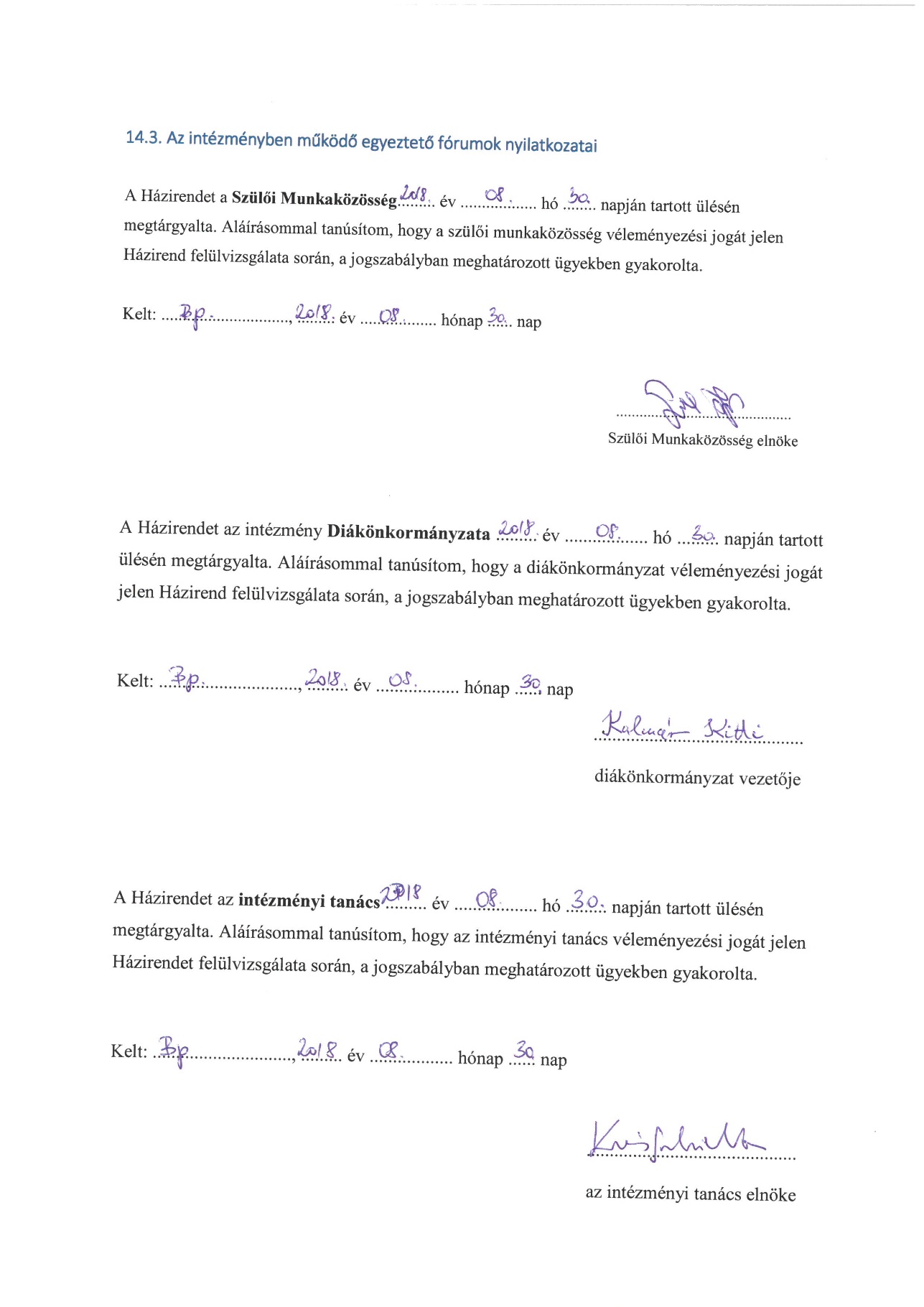 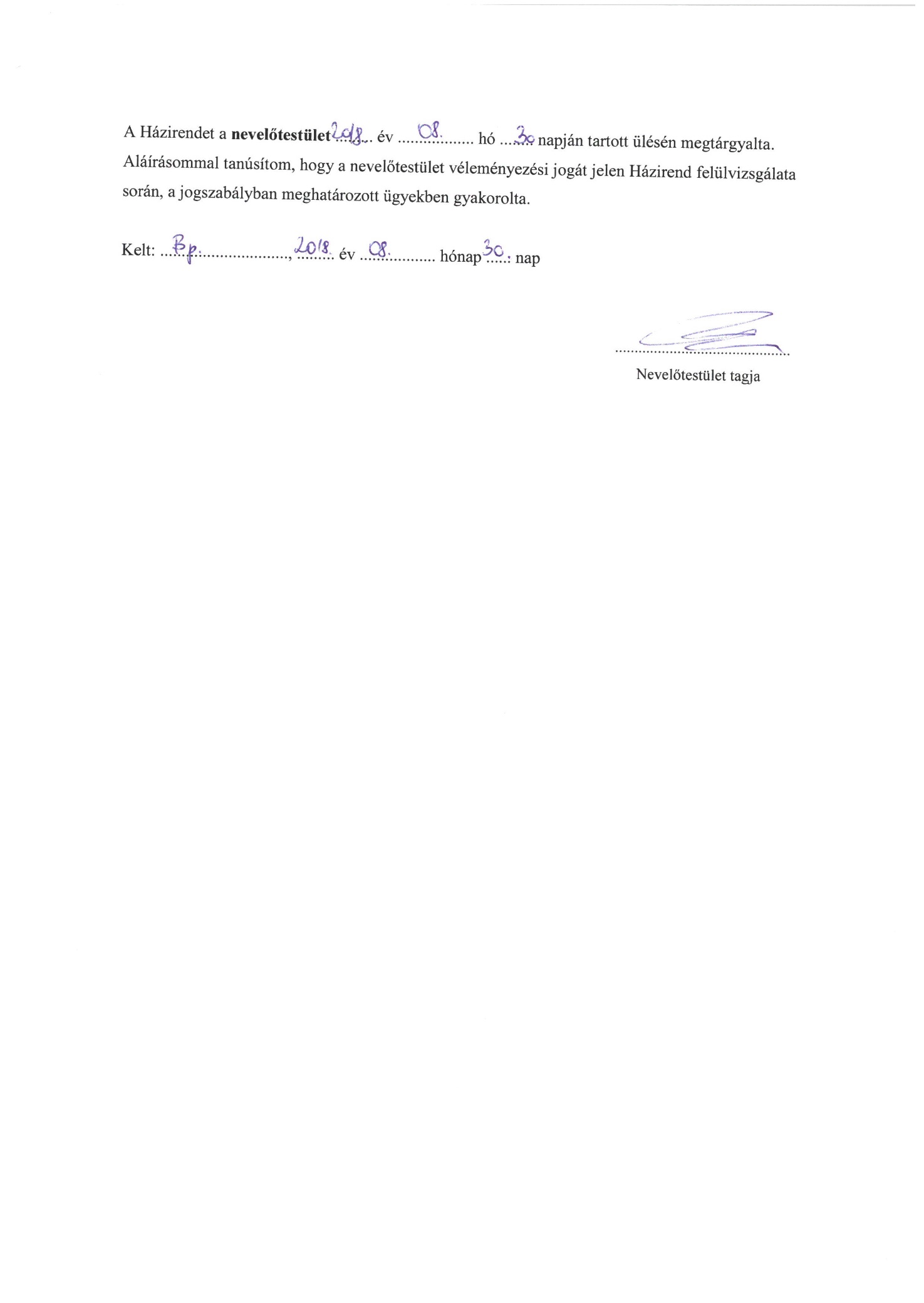 XXIV. Fenntartói nyilatkozatAz iskola házirendje vonatkozásában a Közép-Pesti Tankerületi Központ, mint az intézmény fenntartója egyetértési jogkört gyakorol. Aláírásommal tanúsítom, hogy a fenntartó döntésre jogosult vezetője az iskola házirendjének fenti rendelkezéseivel egyetért, azokat jóváhagyja.Kelt:……………………………., …….év, ……………hónap,………..nap……………………………..fenntartó képviselője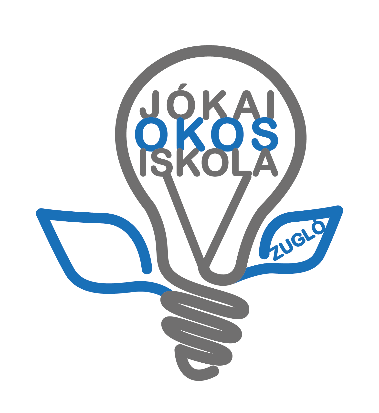 BUDAPEST XIV. KERÜLETIJÓKAI MÓR ÁLTALÁNOS ISKOLA1145 Budapest, Erzsébet királyné útja 35-37.www.jokailapja.hu0. óra:7:15 – 8:001. óra:8:05 – 8:502. óra:9:00 – 9:453. óra:10:00 – 10:454. óra:11:00  11:455. óra:12:00 – 12:456. óra :13:00 – 13:457 .óra:14:00 – 14:45